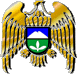 	Постановленэ	№_33	Бегим     	№_33                                                            Постановление	№_33 <25>>  апреля     2018  г.                                                                                       с.п. ПсыгансуО внесении изменений в Положение о проверке достоверности и полноты сведений, представляемых гражданами, претендующими на замещение  должностей муниципальной службы  органов местного самоуправления с.п. Псыгансу  Урванского муниципального района КБР, и лицами, замещающими муниципальные должности муниципальной службы в органах местного самоуправления с.п. Псыгансу Урванского муниципального района КБР, соблюдения ограничений лицами, замещающими должности муниципальной службы в органах местного самоуправления с.п. Псыгансу Урванского муниципального района КБР, утвержденное  постановлением главы с.п. Псыгансу Урванского муниципального района КБР от 18.04.2011 года № 10На основании Протеста прокурора Урванского района КБР от 20.02.2018 года № 12-89-2018, в соответствии с Указом Президента Российской Федерации от 19.09.2017 № 431 «О внесении изменений в некоторые акты Президента Российской Федерации в целях усиления контроля за соблюдением законодательства о противодействии коррупции» и  Указом Президента  Российской Федерации от 21.09.2009 № 1065 «Проверке достоверности и полноты сведений, представляемых гражданами, претендующими на замещение должностей федеральной государственной службы, и федеральными государственными служащими, и соблюдения федеральными государственными служащими требований к служебному поведению», местная администрация сельского поселения Псыгансу Урванского муниципального района КБРПОСТАНОВЛЯЕТ:       1.Внести в Положение о проверке достоверности и полноты сведений, представляемых гражданами, претендующими на замещение  должностей муниципальной службы  органов местного самоуправления с.п. Псыгансу  Урванского муниципального района КБР, и лицами, замещающими муниципальные должности муниципальной службы в органах местного самоуправления с.п. Псыгансу Урванского муниципального района КБР, соблюдения ограничений лицами, замещающими должности муниципальной службы в органах местного самоуправления с.п. Псыгансу Урванского муниципального района КБР, утвержденное  постановлением главы с.п. Псыгансу Урванского муниципального района КБР  следующее изменение:1.  подпункт "б" пункта 1 Положения изложить в следующей редакции:«б) достоверности и полноты сведений (в части, касающейся профилактики коррупционных правонарушений), представляемых гражданами при поступлении на муниципальную службу в соответствии с действующим законодательством о муниципальной службе (далее – сведения, представляемые гражданами в соответствии с действующим законодательством)».      2.  Настоящее постановление обнародовать в установленном законом порядке и разместить на официальном сайте местной администрации с.п. Псыгансу. Глава администрациисельского поселения   Псыгансу                                                                                             Х.Б. КанкуловА К Тоб обнародовании муниципального правового акта        Постановление главы сельского поселения Псыгансу от 25.04.2018  года № 36 «Об утверждении Положения о порядке подачи заявления муниципальным служащим местной администрации  сельского поселения Псыгансу Урванского муниципального района КБР заявления о невозможности по объективным причинам представить сведения о доходах, об имуществе и обязательствах имущественного характера своих супруги (супруга), несовершеннолетних детей в комиссию по соблюдению требований к служебному поведению муниципальных служащих и урегулированию конфликта интересов»                Период обнародования: с 25.04.2018 г. по 24.05.2018 г.Ф И О руководителяадрес,название организации.Подпись, печать.1Канкулов Х.Б. ул. Ленина, 111Местная администрация с.п. Псыгансу 2Безирова М.Б.ул. Ленина, 109МКОУ СОШ № 13Лешкенов А.А.ул. Ватутина, 141МУП ПКП «Псыгансу» 